Supported by Nordic Councils of Ministers - Nordplus project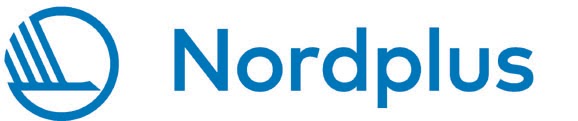 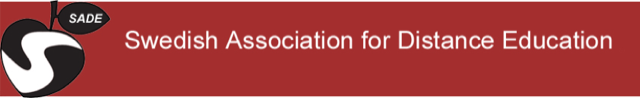 How seniors learn digital skills in the Nordics and Baltic: The Swedish PerspectivesConference hosted by Swedish Association for Distance  Education 27 January 2021 and 13-18 and 28  January  2021 10-13 Conference will take place here ZOOM linkName of project:  How seniors learn digital skills in the Nordics and Baltic?Project number:  NPAD-2020/10169Funding: NordPlus Nordic Council of MinistersPRE ENGAGEMENT EVENTSFor your convenience we have collected some info from Sweden, and especially Lund and Härnösand (Ebba Ossiannilsson and Ulf Sandströms cities). Please enjoy in advance to learn to know more about our country Sweden. If we have had a meeting here you should have experienced a mix of this).About SwedenVisit Sweden https://corporate.visitsweden.com/om-oss/en/Short info about Sweden, Sweden facts and figures https://www.swedentips.se/facts-figures/Senior University SwedenFolkuniversitetet is an adult educational association that offers a wide range of adult education all over Sweden. Folkuniversitetet is an association of five foundations: the extra-mural departments attached to the Universities of Stockholm, Uppsala, Göteborg, Lund and Umeå. Folkuniversitetet runs numerous internationally oriented activities such as language courses, courses abroad and projects with an international emphasis. Senior University and Retirement University, by retirees for retirees. Associations for "Third Age University" - available at university and college locations in Sweden and abroad. They are politically, unionically and religiously independent. https://www.folkuniversitetet.se/om-folkuniversitetet/samarbeten/senioruniversitet/              https://www.folkuniversitetet.se/in-english/           Lunds Senior university (in Swedish)      https://www.folkuniversitetet.se/om-folkuniversitetet/samarbeten/senioruniversitet/lunds-senioruniversitet/Swedish Gastronomy Swedish Cuisine https://en.wikipedia.org/wiki/Swedish_cuisineSwedish Cuisine Cultural trip https://theculturetrip.com/europe/sweden/articles/13-delicious-swedish-foods-dishes-worth-savoring/Swedish food culture - local produce, international flavours and forward thinkinghttps://visitsweden.com/what-to-do/food-drink/swedish-food-culture/10 things to know about Swedish fvisiood and traditiona https://sweden.se/culture-traditions/10-things-to-know-about-swedish-food/About Lund (Ebbas city)Visit Lund https://visitlund.se/en/About Lund University https://www.lunduniversity.lu.se/about-lund-university/about-lund-universityThe history of Lund University https://www.lunduniversity.lu.se/about-lund-university/about-lund-university/history-lund-universityLund University Research and Innovation https://www.lunduniversity.lu.se/research-innovationLund University has one of Sweden’s strongest and broadest research environments and is recognised as one of the world's top research-led full-scale universitieshttps://www.lunduniversity.lu.se/research-innovation/research-excellence-areasGuided tour Spring in LUND https://www.youtube.com/watch?v=izN42L8Q71sA Day trip to Lund, Skåne, Sweden - A charming, historical & lively university town - Visit Lund https://www.youtube.com/watch?v=tqfLveOScZkA walking tour in Lund https://youtu.be/6wDq1J2UzBoMusik/ Studentsångarna Under rönn och Syren (one of the most popular songs in Sweden)  https://youtu.be/Js-xpcM8NKkArt Skissernas museum https://youtu.be/KNVdzRp4-FM (talk in Swedish, but film is worth to look at as the atmosphere is fantastic, walking tour is nice, to get the feeling)Welcome to Domkyrkan, Lund Cathedral https://youtu.be/rWe72P355JoFritiof Nilsson Piraten  (a famous Swedish authir who lived for a while in Lund) http://www.piratensallskapet.se/om-piraten/piraten-berattar/About Härnösand (Ulfs city)Videos från Härnösand, SEAbout initiatives in Sweden, which also will be presented to some extent, but just shortlyDigital teknik för social delaktighet bland äldre personer https://pts.se/digitalhjalpenFHM https://www.folkhalsomyndigheten.se/publicerat-material/publikationsarkiv/d/digital-teknik-for-social-delaktighet-bland-aldre-personeFörfattare: Folkhälsomyndigheten, Forte, Socialstyrelsen, Statens beredning för medicinsk och social utvärdering och Myndigheten för delaktighet Utgivningsdatum: 2018-10-02Susanne ivarsson CASE LU https://www.case.lu.sehttps://www.sverd.se/professor-susanne-iwarsson-lunds-universitet-uppmanar-blivande-hundraaringar-att-bli-digitala/Cecilia Bjursell, ENCELL https://ju.se/center/encell.htmCarl Heath, RISEPTS Digitalhjälpen Vägledning och tips för en lättare vardagComputer SwedenE-Citizens, Sweden https://emedborgaren.seICT4AEUngdomars och pensionärers samverkan Henrik Hansson, DSVThe Swedes and the Internet https://svenskarnaochinternet.se/english/ Engagement eventsQuizz from the countriesGamificationBlog /Vlogs from SVERD ECBadges will be given. The event will be recorded, a short report will be written as documentation and as a project outcome.  Breakoutrooms, Padlet, Menti and maybe other tools will be used for communication.  A list of participants will be signed as project documentation.